IMPORTANT INFORMATION  PLEASE READWelcome to Vancouver!  We are pleased to have you here, we love hosting guests from all over the world!  Before you begin to enjoy this amazing city let’s start by going over a few important rules about our home and the building that it is in to make your stay pleasant and relaxing!XX. 	Building / House RulesXX.	Apartment & Contact informationXX. 	Check-in Procedures		How to obtain keys		Access required to enter the building		Security policyXX.	Parking - Location & DirectionXX.	AddressXX.	Internet & CableXX.	AmenitiesXX. 	Garbage & RecyclingXX. 	Checkout ProceduresBuilding / House Rules     (Recommended to also post in front door)-       No smoking is allowed in the entire building.  This includes the balconies and the central courtyard.-       No objects of any kind are to be thrown off the balcony.  A large fine and instant eviction will occur if anyone is found doing so.-       When exiting or entering the parking garage, you must wait until the gate is completely closed before leaving. (failure to wait will result in a charge)-       Excess noise/partying is not permitted. Please be quiet after 9pm.-       Please leave shoes at the front door, and clean up spills promptly, as the laminate floors stains and damages easily.-       Lights and heat turned off while they are not in use, as we are an environmentally conscious building.-      Make sure all faucets are shut off prior to leaving.  If the faucets does not stop dripping or you see water on the floor please report this to your host right away.-       If anything does get damaged or lost, please kindly let us know prior to your departure.-       Please be mindful of what goes in the garburator, it can only handle coffee grounds, soft foods and egg shells. All else should go in the garbage.-       Our building is environmentally conscious.  Please ensure that all recycling is sorted properly, and the remaining items thrown out in the garbage.  Failure to do so will result in a fine.  The garbage room is monitored by a video camera.-       The concierge is for the use of long term residents only.  If you have any questions or concerns please contact us, your hosts directly.Thank you so much!  Have a wonderful day.
Your HOST.  XXX.XXX.XXXXContact InformationIf I can help you with anything during your stay please contact me Via Airbnb messenger or give me a call and will answer as soon as possible.The concierge / security guards in the building is for the exclusive use of the residents only.  Please reachout to us only and we will promptly reply any inquiries you have.My Contact:	JOHN WAYNE			604.XXX.XXXX			johnwayne@gmail123.com2nd Contact	JULIA WAYNE			778.XXX.XXXX			juliawayne@gmail123.com____________________________________________________________________________Apartment InformationAddress:	# XXXX - 689 Abbott Street		Vancouver, BC.  V6B 0J2Floor:		XXParking:	PX - XXXBuzzer:	XX??Key Words:	Next to Stadium-Chinatown Station		Next to Rogers ArenaMail:		Please note that the building will not collect any mail on your behalf.		If that is required please contact me directly to arrange.Check-In ProceduresHow to obtain KeysOur check-in time is from 3pm onward from the day of your check-in.  You will not be allow to check-in before that unless previously arranged.Prior to arrival, via the Airbnb (short term rental sites) please let me know:  Your arrival date Estimated time of arrival to the apartment Will you have cellular phone / wifi access once you are in the countryWho we will be meeting.ORPlease check your email for Key Pickup CodeKey Pick up will be at XXX>>> Instructions>>> Instructions>>> InstructionsThe concierge is for the use of the long term residents only.  If you have any questions or concerns please contact us (me) directly.ParkingExamples in EspanaParking is located at P3, stall #5XXEntrance is located beside Blenz Coffee on Keefer PlaceUse key fob to open the garage gates.FINDING THE PARKING - Turn Left (if heading North on Abbott Street) or Right (if headingSouth on Abbott Street) onto Keefer Place, Turn Left into the Impark Lot. Follow it aroundthe first bend and continue on until you get a ramp going down (on your right-hand sideopposite the parking garage exit) and it will be gate #5, proceed down the ramp and turnright until you get to gate #6, go through the gate and turn right, go around the bend untilyou reach a ramp going down to level P2, follow along the bend or bends until you get toanother ramp going down to P3, drive around the first bend and the spot will be on the right#5XX.**Please see picture of the parking garage fob below for your reference to which button topress for opening the appropriate gate.**VERY IMPORTANT: Please wait for the gate to close behind before proceeding as the strata isvery stringent on keeping the building safe and fines may be charged.If you have any trouble finding the parking please contact me via airbnb messaging (fastestresponse) or text/phone at (XXX)XXX-XXXX.  Do not contact the concierge._____________________________More Examples BelowParking is located on Gate 2, Level 1 #1XEntrance is located beside Blenz Coffee on Keefer Pl.Use key fob to open the garage gates.FINDING THE PARKING - The parking lot is located between Blenz Coffee shop on thecorner of Abbott street & 188 Keefer Place. Enter the parking lot from Keefer Place anddrive down. When you see Gate 2, press buttons on the fob remote to open gate. Drive inand make a first left uphill and second left downhill. The parking spot #1X is on your righthand side._____________________________Parking is located on Gate 2, L1 Stall #9XEntrance is located beside Blenz Coffee on Keefer Pl.Use key fob to open the garage gates.FINDING THE PARKING - Parking lot is located between Blenz Coffee shop on the cornerof Abbott Street & 188 Keefer Place. Enter the parking lot on your left from Keefer Place.After 100 meters on your right there will be a gate labelled "Gate 2". Enter through the gatemaking sure it closes behind you and go up the hill, take a left and the space will be directlyin front of you, # 9X____________________________Parking is located on P2 Stall #31XEntrance is located beside Blenz Coffee on Keefer PlaceUse key fob to open the garage gates.FINDING THE PARKING - Turn left (if heading north on Abbott Street) or Right (if heading South of Abbott Street) onto Keefer Place, Turn Left into the Impark Lot (besides the Blenz coffee shop.)  Follow it around the first bend and continue on until you get to a ramp going down (on your right-hand side opposite the parking garage exit) proceed down the ramp and turn right, go until you get to gate #4, go through the gage, make sure to wait for the gate to close behind you, please park in stall #31X to your right.  You can use the door in photo to the right to access the elevator to your unit.Rules to accessing the building (Security Policy)Rule #1 When going through any doors or gates from the exterior, please make sure that it closes fully before proceeding.  Failure to do so will put the building at risk and you will be fined for not waiting for the doors to close.Rule #2When going through the parking garage, if there is a car waiting behind you, please make sure the gate closes before proceeding.  Ensure that the gate starts to close, and make sure that the vehicle behind you has a security fob.Rule #3When going through the entrance doors, please ensure that anyone who is entering the doors also has a fob as well.  If they do not have a fob, please make sure they stay outside and that the door closes behind you.Rule #4Security is everyone's responsibility including yours.  Please ensure that the building is safe for everyone.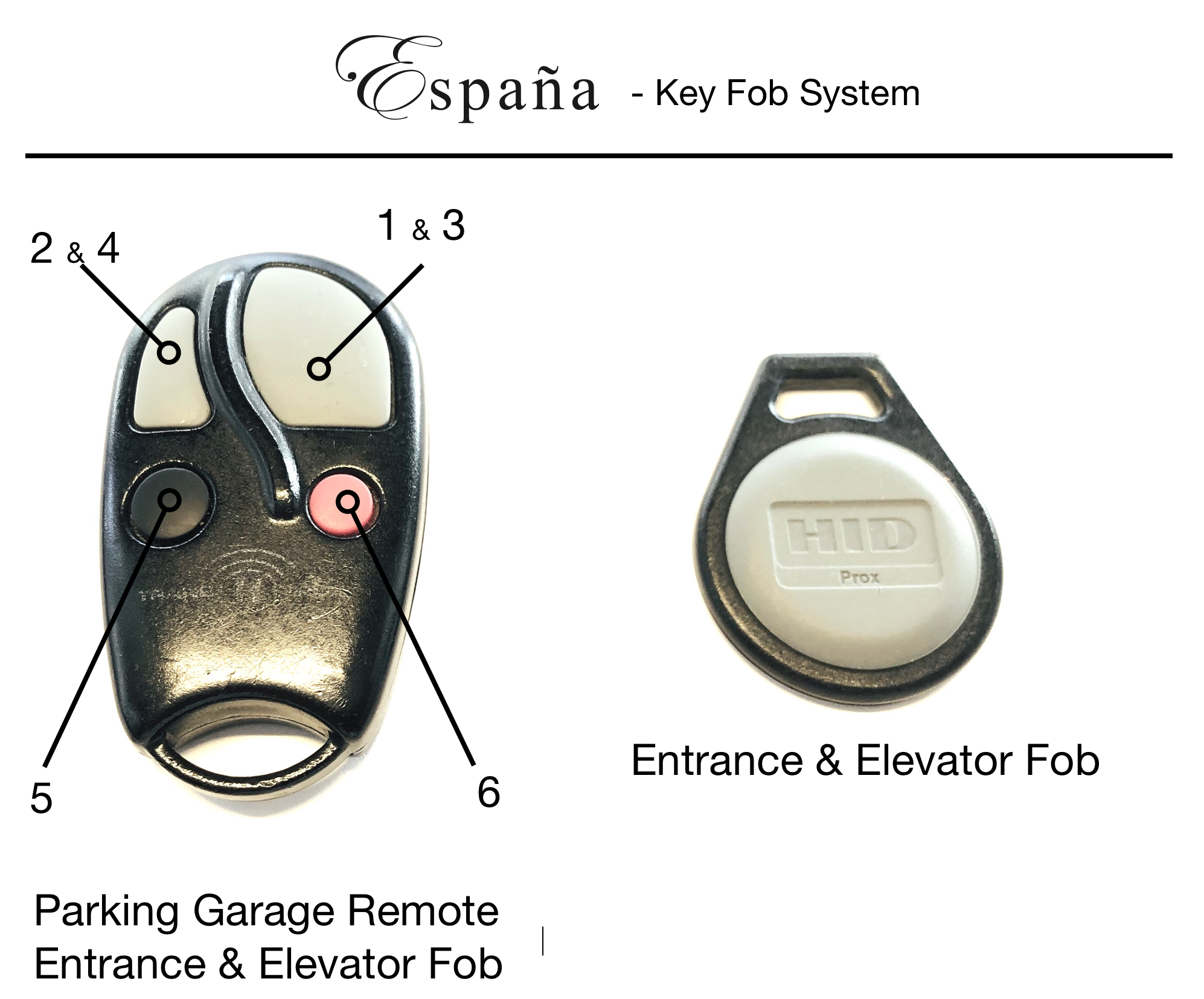 Parking Garage Remote - Is also an Entrance & Elevator FobEntrance & Elevator fob - can not open the garage doorESPANA - Key Fob access points Elevators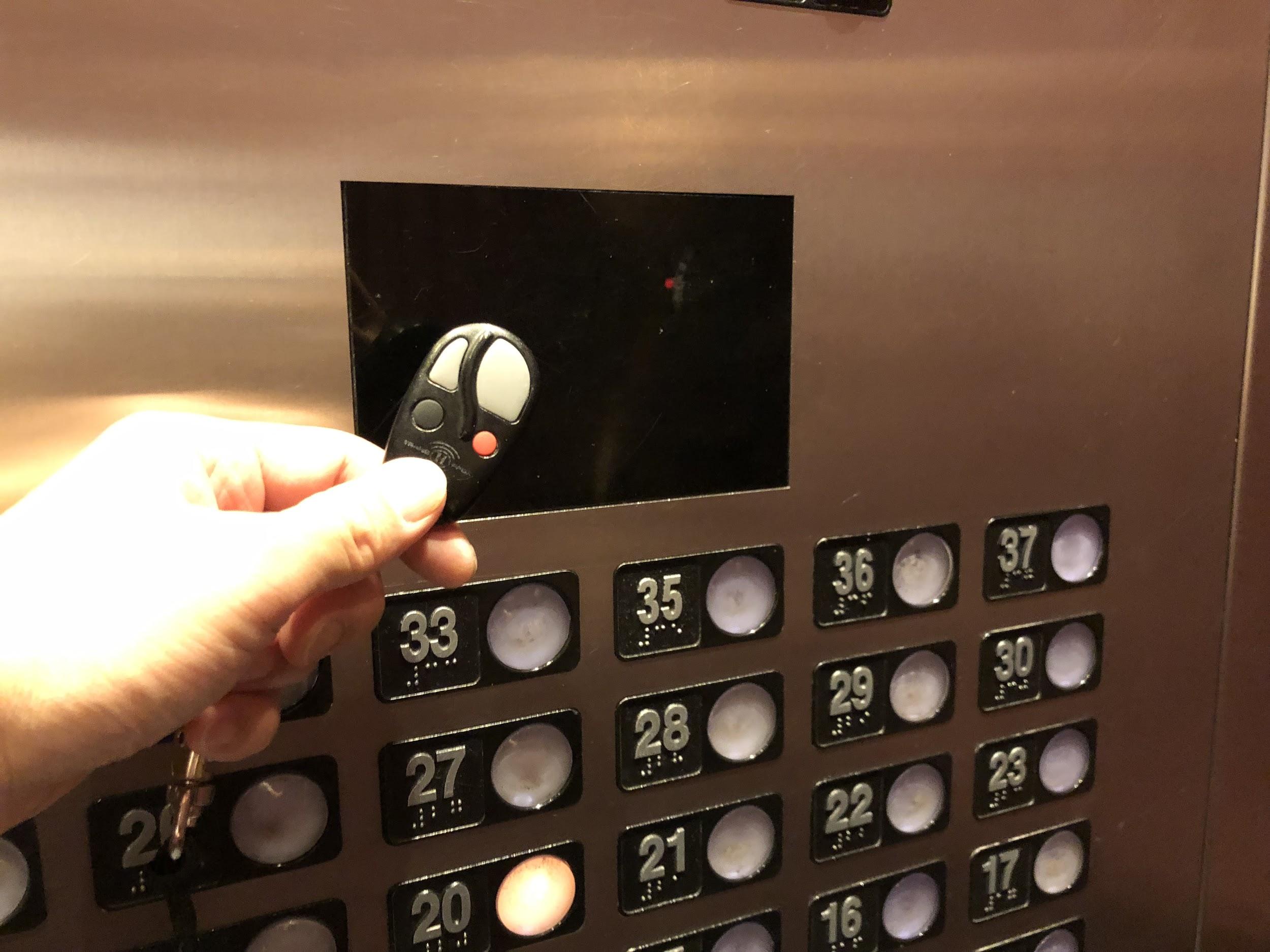 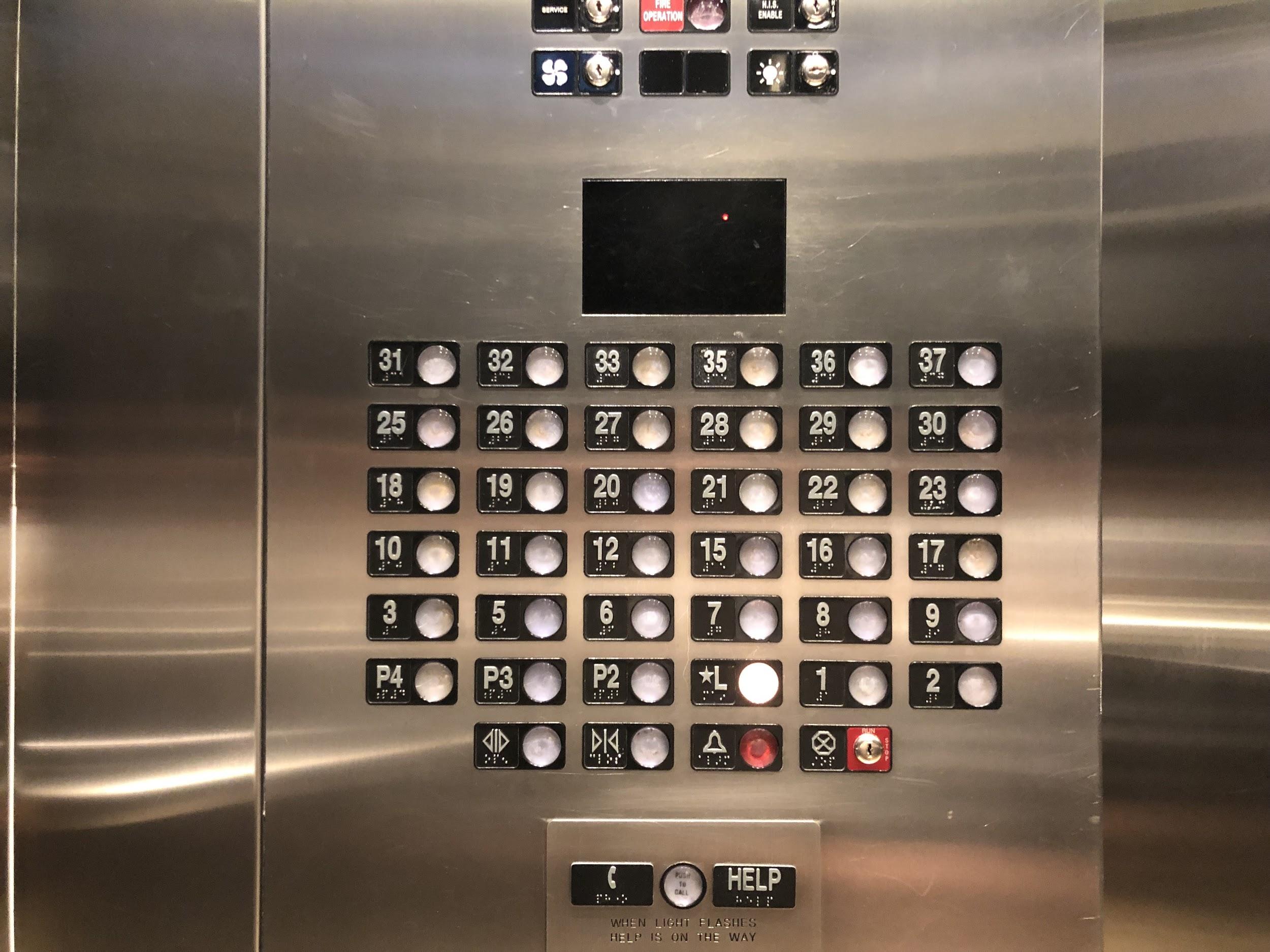 Front Entrance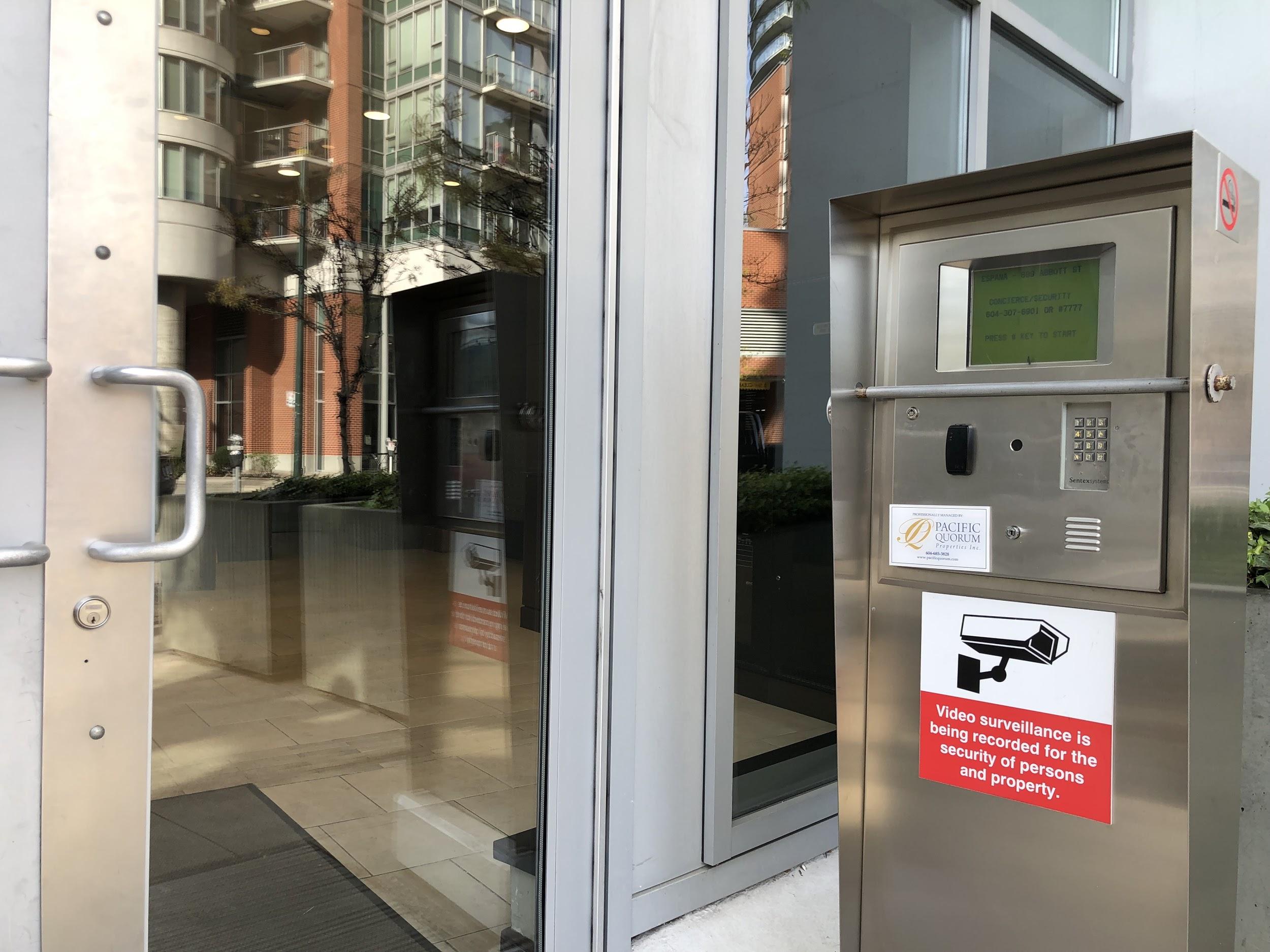 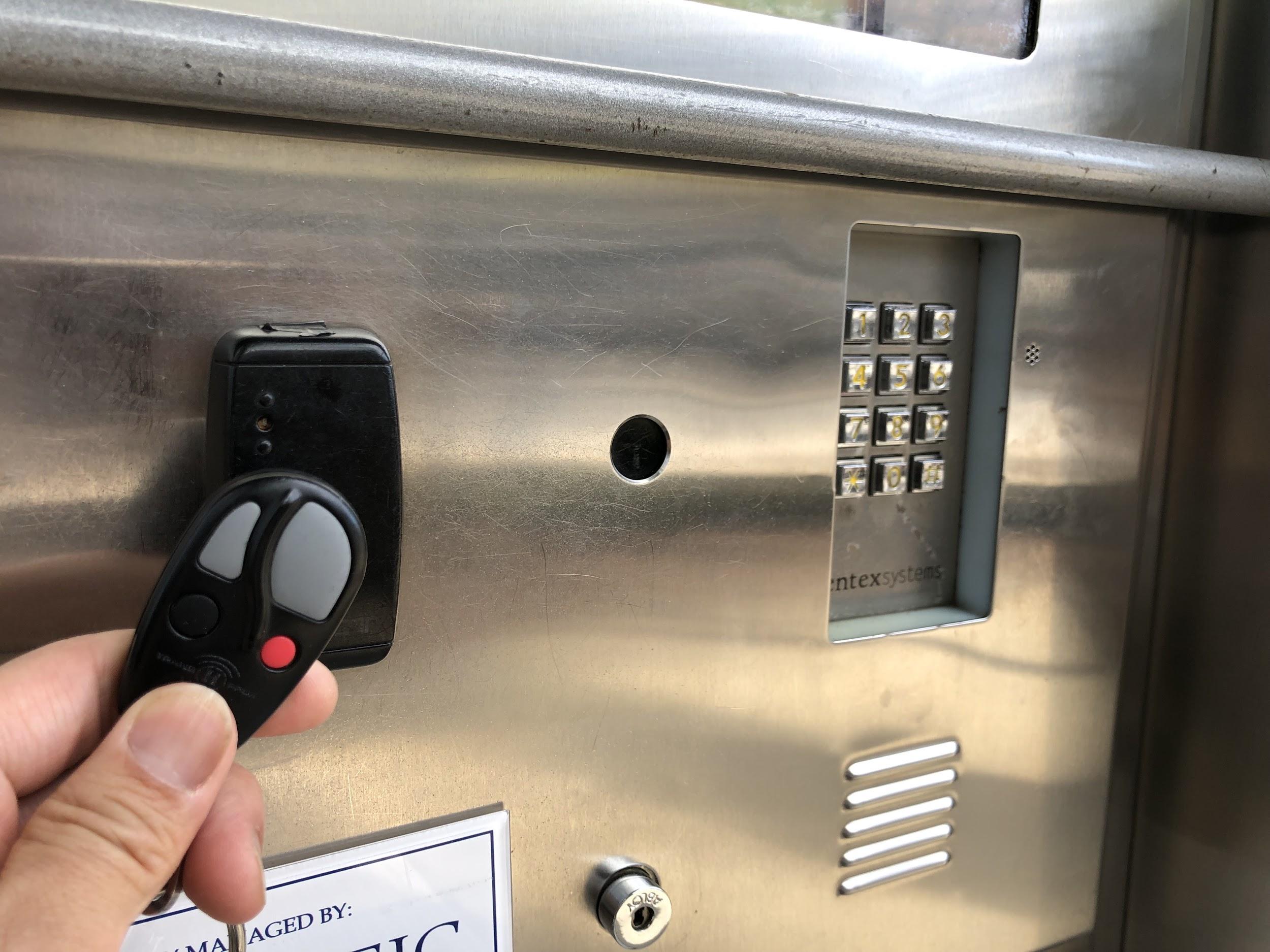 GarbageLocated at the Lobby level.  As you exit the elevator, turn right, then turn immediately right again where you will find a set of doors.  Enter through that door, walk straight and enter through the second set of doors.  Once past the second set of doors there will be a door immediately on your right side.  Enter those doors and follow the signs to the garbage room.  You will need your key fob to enter the room.Composting & RecyclingVancouver is an environmentally friendly city. Please help us follow all recycling bylaws. These are the different categories of recycling we ask you to help us with:Composting: We have a bylaw requiring composting. Please compost all food scraps AND any paper that has been soiled with food (ie. Pizza boxes). Cans/Bottles (Returnable): Paper/Cardboard: Metal Cans/Plastic containers/Glass containers:Should any materials be thrown away in the wrong bins a fine will be given.  Please carefully follow the signs to prevent any sort of unnecessary fines.Other tips on what to includeTransitTaxisRide Sharing ServicesGrocery / Stores NearbyFavourite RestaurantsThings to PackImportant local websitesThings to Book in Advance